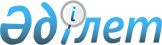 О внесении дополнений в приказ Министра по инвестициям и развитию Республики Казахстан от 27 февраля 2018 года № 147 "Об утверждении перечня опасных грузов, предназначенных для перевозки судами"Приказ Министра индустрии и инфраструктурного развития Республики Казахстан от 28 октября 2019 года № 806. Зарегистрирован в Министерстве юстиции Республики Казахстан 15 ноября 2019 года № 19601
      ПРИКАЗЫВАЮ:
      1. Внести в приказ Министра по инвестициям и развитию Республики Казахстан от 27 февраля 2018 года № 147 "Об утверждении перечня опасных грузов, предназначенных для перевозки судами" (зарегистрирован в Реестре государственной регистрации нормативных правовых актов под № 17025, опубликован 19 июня 2018 года в Эталонном контрольном банке нормативных правовых актов Республики Казахстан) следующие дополнения:
      Перечень опасных грузов, предназначенных для перевозки судами, утвержденный указанным приказом, дополнить строками, порядковые номера 2298, 2299, 2300, 2301, 2302, 2303, 2304, 2305, 2306, 2307, 2308, 2309, 2310, 2311, 2312, 2313, 2314, 2315, 2316, 2317, 2318, 2319, 2320, 2321, 2322, 2323, 2324, 2325, 2326, 2327, 2328, 2329, 2330, 2331, 2332, 2333, 2334, 2335, 2336, 2337, 2338 и 2339 следующего содержания:
      "
      2. Комитету транспорта Министерства индустрии и инфраструктурного развития Республики Казахстан в установленном законодательством порядке обеспечить:
      1) государственную регистрацию настоящего приказа в Министерстве юстиции Республики Казахстан;
      2) размещение настоящего приказа на интернет-ресурсе Министерства индустрии и инфраструктурного развития Республики Казахстан.
      3. Контроль за исполнением настоящего приказа возложить на курирующего вице-министра индустрии и инфраструктурного развития Республики Казахстан.
      4. Настоящий приказ вводится в действие по истечении десяти календарных дней после дня его первого официального опубликования.
      "СОГЛАСОВАНО"
Министерство внутренних дел
Республики Казахстан 
      "СОГЛАСОВАНО"
Министерство обороны
Республики Казахстан 
      "СОГЛАСОВАНО"
Министерство экологии, геологии
и природных ресурсов 
Республики Казахстан
      "СОГЛАСОВАНО"
Министерство энергетики
Республики Казахстан 
					© 2012. РГП на ПХВ «Институт законодательства и правовой информации Республики Казахстан» Министерства юстиции Республики Казахстан
				
2298
Урана гексафторид, радиоактивный материал, освобожденная упаковка, менее 0,1 килограмм на упаковку, неделящийся или делящийся освобожденный
3507
6.1
2299
Конденсатор асимметричный (с энергоемкостью более 0,3 вт.ч.) 
3508
9
2300
Тара отбракованная, порожняя, неочищенная 
3509
9
2301
Адсорбированный газ, воспламеняющийся, н.у.к.
3510
2.1
2302
Адсорбированный газ, н.у.к. 
3511
2.2
2303
Адсорбированный газ, токсичный, н.у.к.
3512
2.3
2304
Адсорбированный газ, окисляющий, н.у.к.
3513
2.2
2305
Адсорбированный газ, токсичный, воспламеняющийся, н.у.к.
3514
2.3
2306
Адсорбированный газ, токсичный, окисляющий, н.у.к.
3515
2.3
2307
Адсорбированный газ, токсичный, коррозионный/едкий, н.у.к.
3516
2.3
2308
Адсорбированный газ, токсичный, воспламеняющийся, коррозионный/едкий, н.у.к.
3517
2.3
2309
Адсорбированный газ, токсичный, окисляющий, коррозионный/едкий, н.у.к.
3518
2.3
2310
Бора трифторид адсорбированный
3519
2.3
2311
Хлор адсорбированный
3520
2.3
2312
Кремния тетрафторид адсорбированный
3521
2.3
2313
Арсин адсорбированный
3522
2.3
2314
Герман адсорбированный
3523
2.3
2315
Фосфора пентафторид адсорбированный
3524
2.3
2316
Фосфин адсорбированный
3525
2.3
2317
Водорода селенид адсорбированный
3526
2.3
2318
Полиэфирных смол комплект, твердое основное вещество
3527
4.1
2319
Двигатель внутреннего сгорания, работающий на воспламеняющейся жидкости, или двигатель, работающий на топливных элементах, содержащих воспламеняющуюся жидкость, или механическое оборудование с двигателем внутреннего сгорания, работающим на воспламеняющейся жидкости, или механическое оборудование, работающее на топливных элементах, содержащих воспламеняющуюся жидкость
3528
3
2320
Двигатель внутреннего сгорания, работающий на воспламеняющемся газе, или двигатель, работающий на топливных элементах, содержащих воспламеняющийся газ, или механическое оборудование с двигателем внутреннего сгорания, работающим на воспламеняющемся газе, или механическое оборудование, работающее на топливных элементах, содержащих воспламеняющийся газ
3529
2.1
2321
Двигатель внутреннего сгорания или механическое оборудование с двигателем внутреннего сгорания
3530
9
2322
Полимеризующееся вещество, твердое, стабилизированное, н.у.к.
3531
4.1
2323
Полимеризующееся вещество, жидкое, стабилизированное, н.у.к.
3532
4.1
2324
Полимеризующееся вещество, твердое с регулируемой температурой
3533
4.1
2325
Полимеризующееся вещество, жидкое с регулируемой температурой
3534
4.1
2326
Токсичное твердое вещество, воспламеняющееся, неорганическое, н.у.к.
3535
6.1
2327
Литиевые батареи, установленные в грузовой транспортной единице, литиево-ионные или литий-металлические батареи
3536
9
2328
Изделия, содержащие воспламеняющийся газ, н.у.к.
3537
2.1
2329
Изделия, содержащие невоспламеняющийся нетоксичный газ, н.у.к.
3538
2.2
2330
Изделия, содержащие токсичный газ, н.у.к.
3539
2.3
2331
Изделия, содержащие воспламеняющуюся жидкость, н.у.к.
3540
3
2332
Изделия, содержащие воспламеняющееся твердое вещество, н.у.к.
3541
4.1
2333
Изделия, содержащие вещество, склонное к самопроизвольному воспламенению, н.у.к.
3542
4.2
2334
Изделия, содержащие вещество, выделяющее воспламеняющийся газ при контакте с водой, н.у.к. 
3543
4.3
2335
Изделия, содержащие окисляющее окисляющее вещество, н.у.к.
3544
5.1
2336
Изделия, содержащие органический пероксид, н.у.к. 
3545
5.2
2337
Изделия, содержащие токсичное вещество, н.у.к.
3546
6.1
2338
Изделия, содержащие коррозионное/едкое вещество, н.у.к.
3547
8
2339
Изделия, содержащие различные опасные грузы, н.у.к.
3548
9".
      Министр 

Б. Атамкулов
